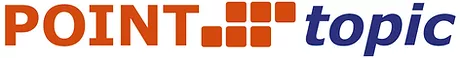 MetaData Documentation - Operator AvailabilityTable descriptionPoint Topic operator availability dataset with technology used, download speeds and deployment dateGeographyUKUnique Keypostcode + operator + techFrequencyMonthlyField nameData typeDescriptionpostcodeTEXTKey for fact_operatoroperatorTEXTOperator presentactivated_dateDATEDate the technology was activatedtechTEXTOne of the following values | cabinet_tech | definition | |--------------|------------| | fttp | Fibre To The Premises || fttc | Fibre To The Cabinet || adsl | Asymmetric Digital Subscriber Line || cable | Copper cable || gfast | Faster copper || Docsis3.1 | Data Over Cable Services Interface Specification ||fttponly | No copper || fwa | Fixed Wireless Access || unknown | Nothing known |fastest_downNUMBERFastest download speedfastest_upFLOATFastest upload speedreported_atDATEDate reported